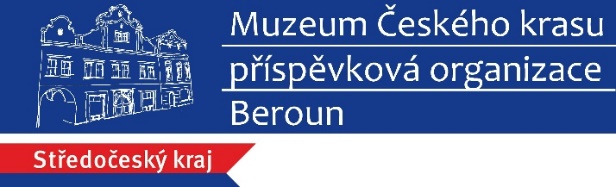 Tisková zpráva přednáška „Jak získat vodu, kde není?“Beroun 14. února 2021Přednáška na téma „Jak získat vodu, kde není?,“ která se v únoru kvůli nemoci neuskutečnila, proběhne v Muzeu Českého krasu 10. března 2022.Doc. Ing. Tomáš Matuška, Ph.D. v ní představí projekt S.A.W.E.R na získávání vody ze vzduchu, který je momentálně prezentován v českém pavilonu na výstavě EXPO 2020 v Dubaji.Tomáš Matuška se na pražském ČVUT zabývá výzkumem obnovitelných zdrojů energie. Ve své přednášce přiblíží projekt na zajištění zdrojů pitné vody v extrémně suchých oblastech pouští a polopouští, který je v současnosti prezentován na výstavě EXPO 2020 v Dubaji. „Ukážu cestu výzkumníků od nápadu na autonomní získávání vody ze vzduchu, přes návrh, sestavení a testování zařízení v laboratoři, až po jeho instalaci a odzkoušení přímo v poušti ve Spojených arabských emirátech,“ upřesňuje docent Matuška téma své přednášky.Muzeum Českého krasu, Husovo náměstí 87, Beroun10. března 2022, od 18 hPřednášku moderuje prof. Doubek (FF UK)Vstupné 20 Kč Akce se koná s finanční podporou města BerounaZměna programu vyhrazenaNa akci se vztahují platná protiepidemická opatření.V případě jakýchkoli dotazů se na mě obraťte.S pozdravemMgr. Vlastimil Kerlpracovník propagace, PR a marketinguvedoucí oddělení návštěvnického provozuMuzeum Českého krasu, p.o.Husovo náměstí 87, 266 01 Beroun 
telefon: 601 374 208www.muzeum-beroun.cz 
propagace@muzeum-beroun.czwww.facebook.com/muzeumberounwww.facebook.com/geoparkbarrandien